Vadovaudamasis Lietuvos Respublikos vietos savivaldos įstatymo 29 straipsnio 8 dalies 14 punktu, Lietuvos Respublikos teritorijų planavimo įstatymo 6 straipsnio 2 dalimi, 28 straipsnio 2 ir 5 dalimis, Kompleksinio teritorijų planavimo dokumentų rengimo taisyklių, patvirtintų Lietuvos Respublikos aplinkos ministro 2014 m. sausio 2 d. įsakymu Nr. D1-8 „Dėl Kompleksinio teritorijų planavimo dokumentų rengimo taisyklių patvirtinimo“, 131, 136, 139 ir 141 punktais, Kauno miesto savivaldybės tarybos 2020 m. liepos 21 d. sprendimu Nr. T-321 „Dėl Kauno miesto savivaldybės teritorijos bendrojo plano keitimo“ ir atsižvelgdamas į Kauno miesto savivaldybės teritorijos bendrojo plano 2018–2019 m. sprendinių įgyvendinimo stebėsenos ataskaitą, patvirtintą Kauno miesto savivaldybės administracijos direktoriaus 2020 m. gegužės 12 d. įsakymu Nr. A-1527 „Dėl Kauno miesto savivaldybės teritorijos bendrojo plano 2018–2019 m. sprendinių įgyvendinimo stebėsenos ataskaitos patvirtinimo“ (toliau – Stebėsenos ataskaita):1. O r g a n i z u o j u  Kauno miesto savivaldybės teritorijos bendrojo plano, patvirtinto Kauno miesto savivaldybės tarybos 2014 m. balandžio 10 d. sprendimu Nr. T-209 „Dėl Kauno miesto savivaldybės teritorijos bendrojo plano patvirtinimo“ ir pakoreguotu Kauno miesto savivaldybės tarybos 2019 m. gegužės 14 d. sprendimu Nr. T-196 „Dėl Kauno miesto savivaldybės teritorijos bendrojo plano korektūros patvirtinimo“ (toliau – Bendrasis planas), koregavimą. Planuojama teritorija – Kauno miesto savivaldybės teritorija.2. N u s t a t a u  šiuos Bendrojo plano koregavimo tikslus:2.1. atsižvelgiant į teisės aktų nuostatas, įvertinus Stebėsenos ataskaitą, visuomenės ir kitus gautus pasiūlymus nustatyti papildomus ar pakeisti naujais teritorijos privalomuosius reikalavimus;2.2. patikslinti miesto vystymo galimybes, plėtros prioritetus ir jų įgyvendinimo eiliškumą;2.3. ištaisyti Bendrojo plano technines klaidas, panaikinti sprendinių spragas, išspręsti galiojančių sprendinių kolizijas;2.4. panaikinti Bendrojo plano sprendinių prieštaravimus įstatymų ir kitų teisės aktų reikalavimams.3. P a v e d u  Miesto planavimo ir architektūros skyriui parengti Bendrojo plano koregavimo planavimo darbų programą.4. Šis įsakymas per vieną mėnesį nuo informacijos apie jį gavimo dienos gali būti skundžiamas Regionų apygardos administracinio teismo Kauno rūmams (A. Mickevičiaus g. 8A, Kaunas) Lietuvos Respublikos administracinių bylų teisenos įstatymo nustatyta tvarka arba Lietuvos administracinių ginčų komisijos Kauno apygardos skyriui (Laisvės al. 36, Kaunas) Lietuvos Respublikos ikiteisminio administracinių ginčų nagrinėjimo tvarkos įstatymo nustatyta tvarka.s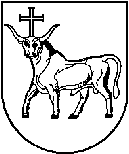 KAUNO MIESTO SAVIVALDYBĖS ADMINISTRACIJOS DIREKTORIUSKAUNO MIESTO SAVIVALDYBĖS ADMINISTRACIJOS DIREKTORIUSKAUNO MIESTO SAVIVALDYBĖS ADMINISTRACIJOS DIREKTORIUSĮSAKYMASĮSAKYMASĮSAKYMASDĖL KAUNO MIESTO SAVIVALDYBĖS TERITORIJOS BENDROJO PLANO KOREGAVIMO ORGANIZAVIMODĖL KAUNO MIESTO SAVIVALDYBĖS TERITORIJOS BENDROJO PLANO KOREGAVIMO ORGANIZAVIMODĖL KAUNO MIESTO SAVIVALDYBĖS TERITORIJOS BENDROJO PLANO KOREGAVIMO ORGANIZAVIMO       Nr.             Nr.             Nr.      KaunasKaunasKaunasAdministracijos direktoriusVilius Šiliauskas